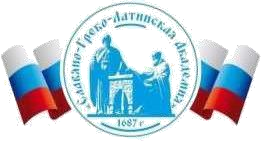 Автономная Некоммерческая Организация Высшего Образования«Славяно-Греко-Латинская Академия»Аннотация к рабочей программе дисциплины Психология управления и лидерстваПсихология управления и лидерстваСОГЛАСОВАНОДиректор Института _______________________,кандидат философских наук_______________________Одобрено:Решением Ученого Советаот «22» апреля 2022 г. протокол № 5УТВЕРЖДАЮ Ректор АНО ВО «СГЛА»_______________ Храмешин С.Н.Направление подготовки38.03.04 Государственное и муниципальное управление Направленность (профиль)Государственная, муниципальная служба и кадровая политикаКафедрамеждународных отношений и социально-экономических наукФорма обученияГод начала обученияОчная2022Реализуется в семестре2, курс 1Наименование дисциплины Психология управления и лидерства Краткое содержание Психология управления ее предмет и принципы. Методологические подходы в психологии управления. Управление как одна из сложных областей человеческой деятельности. Структура организации и особенности её функционирования. Мотивация управленческой деятельности. Организационная культура как подход к повышению эффективности работы новых сотрудников. Психологические особенности управления персоналом. Управленческие задачи и их специфика. Коммуникация в организациях. Эмоционально-волевая регуляция состояний в управленческой деятельности. Психология субъекта управленческой деятельности. Лидерство как психологический феномен и организационный процесс. Характеристика лидерства в современном менеджменте. Понятия: «лидер» и «руководитель» в служебной группе. Стили и принципы руководства служебным коллективом. Проблема психологической совместимости в служебнном колликтиве. Влияние личности руководителя на формирование моральнопсихологического климата. Социально-психологический тренинг как метод формирования морально-психологического климата в организации. Конфликты  в организации, способы их разрешения. Роль  руководителя в урегулировании конфликта. Результаты освоения дисциплины  Проводит анализ и систематизацию психологической информации по поставленной задаче по проблемам управления, определяет варианты решения управленческих задач, анализирует отклонения в работе команды и намечает путь их решения; правильно выбирает методы командного взаимодействия  в совместной работе в рамках поставленной задачи,  четко и точно определяет цель и задачи команды для получения оптимальных результатов совместной работы ее членов, обосновывает необходимость и содержание коррекционных мероприятий на основе понимания содержания психологического компонента управленческой деятельности.    Трудоёмкость, з.е.  3 з.е. Форма отчётности  зачет  Перечень основной и дополнительной литературы, необходимой для освоения дисциплины Перечень основной и дополнительной литературы, необходимой для освоения дисциплины Основная литература 1. Трусь, А. А. Психология управления Электронный ресурс : Учебное пособие / А. А. Трусь. - Психология управления, 2021-10-06. - Минск : Вышэйшая школа, 2019. - 319 с. - Книга находится в премиум-версии ЭБС IPR BOOKS. - ISBN 978-985-06-2422-2, экземпляров неограничено Дополнительная литература Шуванов, В. И. Социальная психология управления : учебник / В.И. Шуванов. - Москва : Юнити-Дана, 2015. - 463 с. - http://biblioclub.ru/. - Библиогр. в кн. - ISBN 978-5-238-01629-0, экземпляров неограничено Трусь, А. А. Психология управления. Практикум Электронный ресурс : Учебное пособие / А. А. Трусь. - Психология управления. Практикум,2019-06-01. - Минск : Вышэйшая школа, 2015. - 350 с. - Книга находится в премиум-версии ЭБС IPR BOOKS. - ISBN 978-985-06-2643-1, экземпляров неограничено 3. Захарова, Л.Н. Психология управления Электронный ресурс : учебное пособие / Л.Н. Захарова. - Психология управления, 2019-0420. - Москва : Логос, 2014. - 376 c. - Книга находится в базовой версии ЭБС IPRbooks. - ISBN 978-5-98704-499-5, экземпляров неограничено 